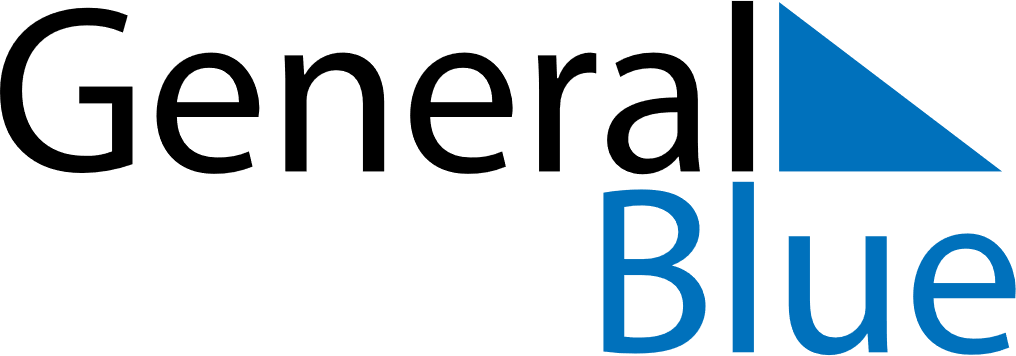 April 2022April 2022April 2022April 2022April 2022GuamGuamGuamGuamGuamGuamGuamGuamSundayMondayTuesdayWednesdayThursdayFridaySaturday12345678910111213141516Good Friday17181920212223Tax Day24252627282930Administrative Professionals DayNOTES